5. DNS-, RNS-, fehérjeizolálási technikákA makromolekulák közül molekuláris biológiában leggyakrabban a nukleinsavak és a fehérjék vizsgálatával foglalkoznak, ezért mi is az ezek izolálásához szükséges lépéseket ismertetjük. Hasonlítsuk össze stabilitási szempontból a DNS-, az RNS- és a fehérjemolekulákat. 	Ha a fizikai behatásokra, pl. a nyíróerővel szembeni stabilitásuk alapján nézzük, akkor a DNS (elsősorban a genomi DNS) óriási hossza miatt igen sérülékeny, könnyen elszakad, míg az RNS- és a fehérjemolekulákra ez egyáltalán nem jellemző. Ha azt vizsgáljuk, hogy ugyanezek az anyagok mennyire érzékenyek különböző, az izolálási technikák során használt vegyszerek (erős sók, szerves oldószerek, detergensek stb.) hatására, akkor egészen más képet kapunk: A DNS szerkezete túléli a vegyszerek károsító hatását, az RNS szerkezete már kicsit érzékenyebb, de a fehérjék kimondottan érzékenyek az említett vegyszerekre, melyek gyakran irreverzibilis károsodást okozhatnak szerkezetükben. Elsődleges szerkezetük ugyan megmarad, de másodlagos, harmadlagos szerkezetük károsodása funkcióvesztéshez vezethet. (Nukleinsavak esetén a másodlagos és harmadlagos szerkezet károsodása többnyire reverzibilis, nem vezet funkcióvesztéshez; az elsődleges szerkezet tárolja az információt.) 	Még egy tulajdonságot kell összehasonlítanunk, az ún. biológiai érzékenységet (vagy stabilitást). A sejtek lízise során felszabadulnak olyan enzimek, amelyek az említett makromolekulákat bontják (dezoxiribonukleázok, ribonukleázok, proteázok). Mennyiségük, stabilitásuk, reaktivitásuk és az izolálás során használt vegyszerekkel szembeni ellenálló-képességük szabja meg azt, hogy az adott makromolekula mennyire tűnik érzékenynek az izolálás során. Mind a háromféle makromolekulánk érzékeny biológiai szempontból, de különböző mértékben. A dezoxiribonukleázok (DN-ázok) mennyisége viszonylag csekély, többnyire kétértékű kationokat igényelnek működésükhöz. Ha ezeket a kationokat valamilyen kelátorral (pl. EDTA-val) kivonjuk a rendszerből, gátoljuk a DN-ázok működését. A proteázok esetében ez keményebb dió: többféle speciális proteáz-inhibitort kell adnunk a rendszerhez és alacsony hőmérsékleten () dolgoznunk, hogy a fehérjedegradációt elkerüljük. A ribonukleázok (RN-ázok) igen stabil enzimek, ionokat nem igényelnek működésükhöz, vegyszerekkel és még a magas hőmérséklettel szemben is igen ellenállóak. Csak speciális, ún. kaotróp ionokat (5-1. ábra) tartalmazó vegyszerekkel semlegesíthetőek. (A kaotróp anyagok – szemben az ún. kozmotrópokkal – megbontják a makromolekulákon belüli másodlagos kötőerőket, ezáltal tönkreteszik azok natív térbeli szerkezetét). A fentiekből következik, hogy biológiailag a DNS a legkevésbé, az RNS a leginkább érzékeny makromolekula.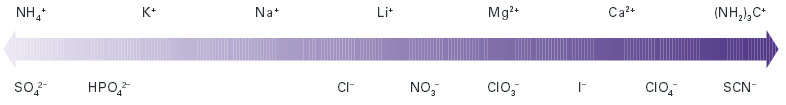 5-1. ábra5.1. Nukleinsavak izolálásaNukleinsavak izolálására többféle technika létezik, mindegyikben közös, hogy el kell távolítani a más jellegű makromolekulákat (szénhidrátokat, lipideket, és legfőképp a fehérjéket). A sejtlízis során gátolni kell a nukleinsavakat bontó enzimek (nukleázok) működését, majd a nukleinsavakat ki kell nyerni a törmelékből.	A hagyományos módszerek számos, az emberi egészségre is káros vegyszer (pl. fenol, kloroform stb.) használatát igénylik. E módszerek szerint a sejtlízist követően extrakcióval távolítják el a szükségtelen makromolekulákat, majd a nukleisavakat kicsapják, centrifugálják, mossák, és szárítás után vizes oldatban oldják. A folyamat meglehetősen időigényes, de megfelelő precizitással tiszta nukleinsavakat kaphatunk.	Az újabb módszerek a nukleinsavaknak azt a tulajdonságát használják ki, hogy kaotróp ionokat tartalmazó sók jelenlétében a nukleinsavak igen erősen kötődnek az üveg felületére. Ha ilyen sókat használnak sejtlíziskor, a nukleinsavakat szilikagyöngyökön vagy szilikamembránon specifikusan ki lehet kötni (5-2. ábra). (A pontos mechanizmus még nem teljesen ismert, a feltételezett modell szerint a kaotróp sók megbontják a vízmolekulák közti H-híd kötést, a hidrátburkát vesztett nukleinsav vagy hidrogén-híd kötéssel, vagy a deprotonálódott szilikáthoz kötődő kationokon keresztül tud kötni a Si-OH-hoz.) A szilikamembránról mosás után igen tiszta nukleinsav eluálható le vízzel, vagy vizes pufferrel. Az ionerősség és a kémhatás változtatásával specifikálni lehet, hogy a szilikamembránhoz inkább DNS, vagy inkább RNS kötődjön, ezért ezek külön is izolálhatóak, ha más-más körülményeket teremtünk. A szilikamembránnal történő nukleinsav-izolálás gyors és egyszerű. Ha ezt a technikát választjuk, akkor érdemes valamely biotechnológiai cég által elkészített, az izoláláshoz szükséges felszerelés- és vegyszercsomagot („kitet”) megvásárolnunk. A szilikagyöngy vagy szilikamembrán többnyire egy lyukacsos aljú, műanyag hengerbe kerül (5-3. ábra), amelyen centrifugálással, vagy vákuummal tudjuk átpréselni a folyadékot. Itt történik a nukleinsavak megkötése és mosása, és innen történik meg az elúció is.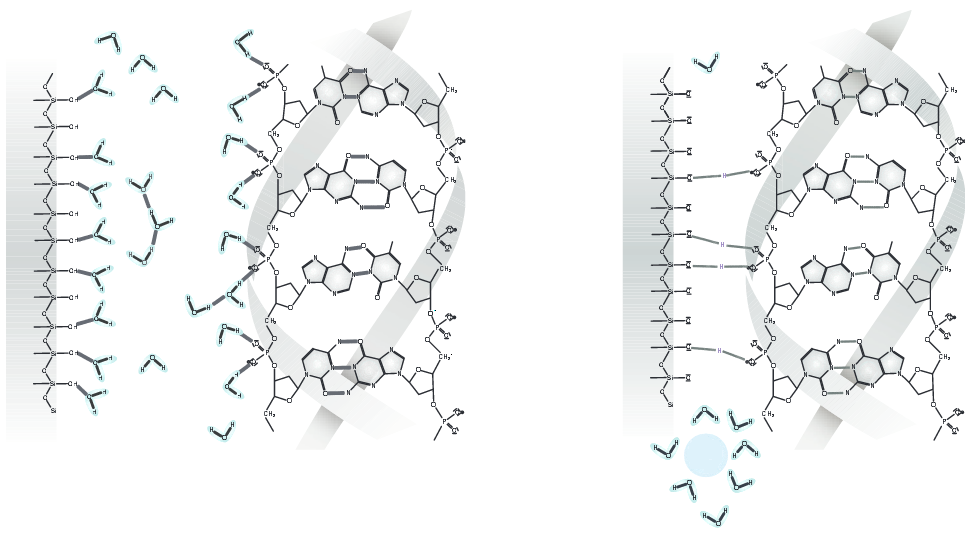 5-2. ábrahttp://www.cultek.com/inf/otros/perfil-proveedores/Perfil%20Macherey%20Nagel/Official_Note_-_Silica_membrane_vs_Anion_Exchange_20090715.pdf 2013.09.02.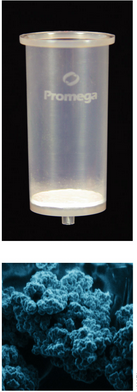 5-3. ábrawww.promega.com2013.09.02.	Szilikamembrán vagy szilikagyöngy alternatívájaként árulnak anioncserélő (pozitívan töltött) oszlopokkal működő nukleinsav-tisztító kiteket is. Elsősorban nagyobb mennyiségű, nagy tisztaságú nukleinsavak kinyerésére használják őket.	Különböző (elsősorban anyagi) szempontok miatt előfordulhat, hogy inkább a hagyományos módszerekkel történő nukleinsav-izolálási technikákat használjuk. A következőkben ezeket a módszereket ismertetjük.5.1.1. Genomi DNS-izolálásGenomi DNS izolálásánál több dologra kell ügyelnünk. Első, hogy a DNS minél kevésbé törjön össze. Érdemes a minta mérése során széles szájú pipettahegyeket használni, és a mintát minél kevesebb rázatásnak kitenni. Nagyon fontos követelmény a DN-áz-mentesség biztosítása. Ezt megfelelő összetételű pufferrel biztosítjuk. Az izolálás végén megfelelően tiszta DNS-t kell kapjunk (a tisztaság befolyásolhatja a DNS későbbi felhasználhatóságát).	A DNS-t izolálhatjuk szövetből, sejtkultúrából, vérből. Az első esetben a szövetet valamilyen módon össze kell törnünk, homogenizálnunk kell. Ez történhet szoros dugattyút tartalmazó ún. potter, elektromos, apró késeket tartalmazó homogenizátor, vagy dörzsmozsár segítségével. A sejtek lízise „lízis puffer” hozzáadásával történik, mely általában tartalmaz Tris-t, kelátort (EDTA), detergenst (SDS) valamint RN-ázt. A DNS a sejtmagban fehérjékhez kötődik, ezeket el kell távolítanunk róla, ezért a homogenizált mintát 100μg/ml proteináz K kezelésnek vetjük alá (, 3 óra). A további tisztítást alapvetően két módon valósíthatjuk meg:1. Fenolos extrakcióval: A mintát azonos térfogatú fenollal óvatosan összerázzuk, majd az ülepítés után a felső, a DNS-t tartalmazó víztiszta fázist új centrifugacsőbe mérjük át. A procedúrát többször ismételhetjük mindaddig, amíg centrifugálás után a fenolos fázis tetején már nem látunk fehér csapadékot. Ezután vizes fázisban maradó kevés fenolt kloroformos extrakcióval távolítjuk el.2. Gradiens centrifugálással: Ultracentrifugában, CsCl gradiens segítségével a lehető legkíméletesebben tudjuk elválasztani egymástól a genomi DNS-t és a szennyeződéseket. A módszer azonban igen időigényes, és igen drága műszerezettséget (ultracentrifuga) igényel.A tiszta DNS-t vagy dialízissel, vagy alkoholos kicsapással kaphatjuk meg. A 70% etanolt, vagy 50% izopropanolt és megfelelően magas ionkoncentrációt tartalmazó oldatban a DNS kicsapódik, amit vagy egy pálcikára tekerve, vagy centrifugálás során tudunk elválasztani az oldattól (5-4. ábra).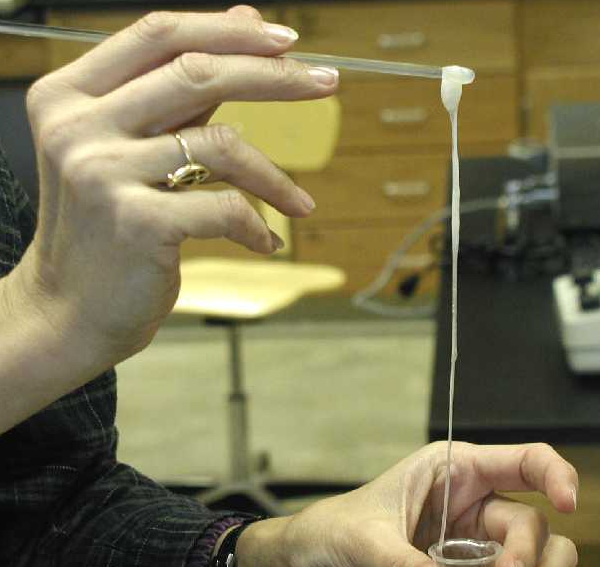 5-4. ábra5.1.2. Plazmid izolálásGyakran van szükség arra, hogy baktériumokból genomi DNS-től mentes extrakromoszomális DNS-t (plazmidot) izoláljunk. A médiumától megszabadított, felszuszpendált sejteket legtöbbször lúgos sejtlízissel tárjuk fel. A feltáró oldatban NaOH-on kívül SDS is található, mely a fehérjék hidrofób részeihez köt. A lúg hatására a DNS kettős szála is felnyílik. A feltárás után egy semlegesítési reakció következik: tömény kálium-acetátot mérünk a lizátumhoz. A gyors semlegesítődés hatására a plazmid DNS újra párosodik, megtalálja a komplementer szálat, a genomi DNS viszont csak részben. Ennek eredményeképp a genomi DNS-molekulák egymással és a hozzájuk kapcsolódó fehérjékkel óriási komplexeket alkotnak. Káliumionok precipitálják az SDS-t, ami csapadékba viszi a megkötött fehérjéket és a hozzájuk kötött genomi DNS-t. A csapadékot centrifugálással el tudjuk távolítani, a víztiszta felülúszóból (esetleges fenolos/kloroformos extrakciók után) pedig alkohollal kicsapható a plazmid DNS.	Ha sok különböző mintából származó plazmidot izolálunk egyszerre, érdemes az itt leírt módszer helyett szilikamembrán vagy szilikagyöngy segítségével működő plazmid-izoláló kitet használni, mert jelentős idő és munka takarítható meg vele (5-5. ábra).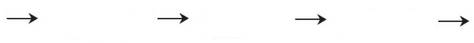 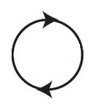 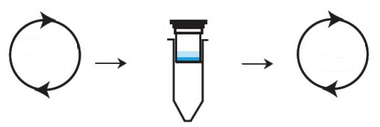 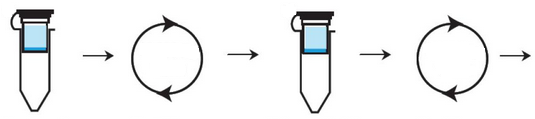 5-5. ábrahttp://www.taq-dna.com/rich_files/bilder/DNA_RNA_purification/Plasmid_DNA_Purification_isolation_extraction_Miniprep_Kit.JPG 2013.09.02.5.1.3. DNS-fragment izolálásaHa egy gélen elválasztott DNS-szakaszra van szükségünk a további kísérletekhez, akkor ezt a fragmentet izolálni kell a gélből. Az izolálásra több módszer is lehetséges, itt ezeket fogjuk ismertetni. Nem csak DNS, hanem RNS gélből való izolálására is alkalmasak ezek a módszerek, de erre sokkal ritkábban kerül sor.5.1.3.1. ElektroelúcióAz agarózgélben megfuttatott fragment alá szikével egy bevágást ejtünk, a bevágásba DEAE-(dietil-aminoetil)-cellulóz papírt helyezünk. Ezután az elektroforézist folytatjuk addig, amíg a DNS-fragment ráfut a papírra. A papírt kivesszük a zsebből és mikrocentrifuga-csőbe helyezzük. Először magas sókoncentrációjú pufferrel mossuk, majd alacsony sókoncentrációjú pufferrel eluáljuk a DNS-t a papírról. További lépések (fenolos extrakció, alkoholos kicsapás) szükségesek a DNS-fragment tisztításához és koncentrálásához.	DEAE cellulóz helyett használhatunk dialízismembránt is. Ilyenkor az egész fragmentet ki kell vágni a gélből, amit azután elektforézis-puffert tartalmazó dialíziszsákba zárunk. Az elektroforézis során a DNS kivándorol a gélből, de a dialízismembrán pórusain nagy mérete miatt nem tud áthatolni. Az elektroforézis végeztével a membránban lévő folyadékot egyszerűen ki kell pipettázni a dialíziszsákból, a DNS a már ismert módokon tisztítható, szükség esetén kicsapható.	Ma már kaphatóak direkt az elektroelúció elősegítésére tervezett speciális készülékek is. Ezek segítségével a megfuttatott gélből egyszerre az összes DNS-t (vagy RNS-t) frakciónként eluálni lehet, utólag kiválasztva a számunkra fontosakat. A készülékek részletes működési elvét itt most nem ismertetnénk. 5.1.3.2. Alacsony olvadáspontú (low melting point) agaróz alkalmazásaFragmentizolálás céljára lehet vásárolni olyan speciális agarózt, mely már alacsonyabb hőmérsékleten (~65 °C) megolvad. A futtatás után az agarózból kivágjuk azt a részt, ahol az izolálni kívánt fragment található, TE (20 mMTris, 1 mM EDTA, pH:8) puffert mérünk rá, majd mikrocentrifuga csőben felolvasztjuk (65 °C-on). A nukleinsavat fenolos/kloroformos extrakcióval tudjuk tisztítani.Ha a gélben lévő poliszacharidoktól szeretnénk könnyen megszabadulni, érdemes agaráz enzimmel azokat feldarabolni. Ilyenkor a kivágott géldarabot az agaráz enzim pufferével több lépésben ekvilibráljuk, majd a géldarab megolvasztása után azt 42 °C-ra lehűtjük (itt még nem fog megszilárdulni az agaróz), majd agaráz enzimmel órákon át emésztjük. Az emésztés után jöhet a szokásos extrakciós tisztítás. A módszer hátránya, hogy nagyon időigényes, és a speciális, alacsony olvadáspontú agaróz is igen drága.5.1.3.3. Olvasztás kaotróp sókkalIsmert jelenség, hogy kaotróp tulajdonságú sók ionjai tönkreteszik a polimerek másodlagos szerkezetét. Ezt teszik a poliszacharidokkal is. Ennek következtében az agaróz gél már 55 °C-on megolvad. A kiszabaduló nukleinsavak kaotróp ionok oldatában kötnek az olvasztás után hozzáadott üveggyöngyökhöz. A gyöngyök centrifugával gyorsan ülepíthetőek. Alkoholos pufferekkel a megkötődött nukleinsavak moshatóak, alacsony sókoncentrációjú, alkoholmentes pufferekkel pedig eluálhatóak a gyöngyökről.5.1.3.4. Préselés a gélbőlEz egy igen egyszerű elven működő technika. Lényege, hogy valamilyen piciny lyukon keresztül a gélből a folyadékot a benne lévő nukleinsavakkal együtt kipréseljük. Alkalmas erre egy injekciós fecskendő igen pici lyukú tűvel, vagy porózus műanyag lapon keresztül történő centrifugálás. Az oldatból a nukleinsavat a már ismert technikák egyikével (extrahálás-kicsapás, vagy kaotróp ionokkal szilikagélhez kötés) tisztíthatjuk.5.1.4. RNS-izolálásMár említettük, hogy igen sokféle RN-áz létezik a sejtekben, vannak közöttük nagyon stabil enzimek. A bőrünkről, hajunkból folyamatosan kerülnek elhalt sejtek a környezetünkbe, nem túlzás azt állítani, hogy a belőlük kiszabaduló RN-ázok mindenütt ott vannak. RNS-izolálásnál tehát elsődleges szempont, hogy megakadályozzuk az RN-ázok hozzáférését a mintánkhoz.Az izolálást nagyon tiszta körülmények között, gyorsan, és lehetőleg minél alacsonyabb hőfokon (jégben hűtve) végezzük. Előre letisztított laborasztal és pipetták, tiszta kesztyű, RN-áz-mentes oldatok és műanyag áru elengedhetetlen előfeltételek. Az RNS-munkához használt oldatainkat elkészítés után 1/1000-ed térfogat dietil-pirokarbonáttal (DEPC) rázzuk össze, mert az tönkreteszi az RN-ázt. A DEPC-et 15 perces autoklávozással tudjuk elbontani. A manapság kapható, laboratóriumban használt víztisztító készülékek többnyire olyan tisztaságú vizet szolgáltatnak, amelyet szükségtelen további kezelésnek (pl. DEPC) alávetni.Hagyományosan a sejteket kaotróp sókat (guanidin-izotiocianát, guanidin-hidroklorid) tartalmazó lizáló pufferrel tárjuk fel, mely tartalmaz detergenst (nátrium-szarkozilát) és diszulfid-hidakat bontó redukálószert (β-merkaptoetanol) is. A homogenizálás után centrifugálással eltávolítjuk az esetleges sejttörmeléket, majd magas sókoncentrációjú (2M nátrium-acetát, pH:4) pufferrel savanyítjuk az oldatot. A szokásos extraháláshoz savas kémhatású (pH:~4,5) fenolt használunk, az extrahálást többször ismételhetjük. A kicsapást +1 térfogat izopropanollal (alacsony pH-n a DNS nem csapódik ki), a mosást 70%-os etanollal végezzük. Száradást követően az RNS-t DEPC-cel kezelt vízbe vesszük fel. Ha csak mRNS-ekre van szükségünk, az izolálást követően oligo-dT oszlopkromatográfiával tudjuk azokat kinyerni. Ha totális RNS-t izolálunk, annak épségét gélelektroforézissel tudjuk ellenőrizni (elsősorban a riboszomális RNS-eket jelentő, jól elkülönült, két vastagabb csík alapján, 5-6. ábra).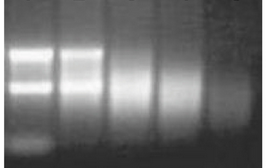 5-6. ábrahttp://www.geochemicaltransactions.com/content/7/1/3/figure/F3?highres=y 2013.09.02.Manapság már kapni olyan vegyszerkeverékeket (Trizol, Tri stb.), amelyben a kaotróp ionoktól kezdve a fenolon át a pufferekig minden megtalálható. Ha ezekben homogenizáljuk a mintánkat, utána egy egyszerű kloroformos extrakcióval külön tudjuk választani az RNS-t tartalmazó vizes fázist, amiből a szokásos módon (izopropanollal, etanollal) csaphatjuk ki az RNS-t.	Egyre elterjedtebbek az RNS-izoláló kitek is. Ezek az RNS szilikagél, illetve anioncserélő-oszlop iránti affinitását használják ki. 5.2. Fehérjék izolálásaFehérjéket a fiziológiás körülményekhez jobban ragaszkodó technikákkal szoktak izolálni, mert érzékenyek a nagyobb sókoncentráció- és pH-változásokra, vagy az oldhatósági körülmények megváltozására. Egy tipikus izoláló pufferben valamilyen pufferhatású anyag (foszfát, Tris), kelátor (EDTA, EGTA), megfelelő sókoncentráció, detergensek (SDS, Tween-20) és proteáz-inhibitorok (fenilmetil-szulfonil-fluorid, benzamidin, pepsztatin) találhatóak. A sejtek lízise hidegen zajlik, hogy a fehérjék degradációját minimalizáljuk. A homogenizátumból azután igen változatos módszerekkel választhatjuk el vagy tisztíthatjuk a szükséges fehérjéket (3. fejezet).